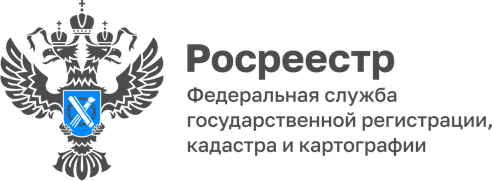 В 2022 году Волгоградский Росреестр исправил ошибки в описании местоположения 864 объектов недвижимостиУправлением Росреестра по Волгоградской области в целях оптимизации организации работ по исправлению реестровых ошибок в сведениях ЕГРН в рамках реализации государственной программы Российской Федерации «Национальная система пространственных данных», в 2022 году исправлены реестровые ошибки в описании местоположения 864 объектов недвижимости.	Реестровая ошибка – это воспроизведенная в ЕГРН ошибка, содержащаяся в межевом плане, техническом плане, допущенная лицом, выполнившим кадастровые работы или комплексные кадастровые работы, или ошибка, содержащаяся в документах, направленных или представленных в орган регистрации прав иными лицами и (или) органами в порядке межведомственного информационного взаимодействия, а также в ином порядке, установленном настоящим Федеральным законом, либо в порядке, установленном для   осуществления государственного кадастрового учета до дня вступления в силу настоящего Федерального закона. Исправление реестровой ошибки осуществляется в случае, если такое исправление не влечет за собой прекращение, возникновение, переход зарегистрированного права на объект недвижимости, в порядке:	1) осуществления государственного кадастрового учета в связи с изменением объекта недвижимости, если реестровая ошибка содержится в документах, представленных ранее с заявлением об осуществлении одновременно государственного кадастрового учета и государственной регистрации прав либо с заявлением об осуществлении государственного кадастрового учета соответствующего объекта недвижимости;	2) внесения в ЕГРН сведений, поступивших в порядке межведомственного информационного взаимодействия, если реестровая ошибка содержится в документах, представленных ранее в таком порядке;	3) внесения в ЕГРН сведений в уведомительном или ином предусмотренном федеральным законом порядке, если реестровая ошибка содержится в документах, представленных ранее в таком порядке.	В случаях, если исправление технической ошибки в записях и реестровой ошибки может причинить вред или нарушить законные интересы правообладателей или третьих лиц, которые полагались на соответствующие записи, содержащиеся в ЕГРН, такое исправление производится только по решению суда.С уважением,Балановский Ян Олегович,Пресс-секретарь Управления Росреестра по Волгоградской областиMob: +7(937) 531-22-98E-mail: pressa@voru.ru